ZOOCRÜ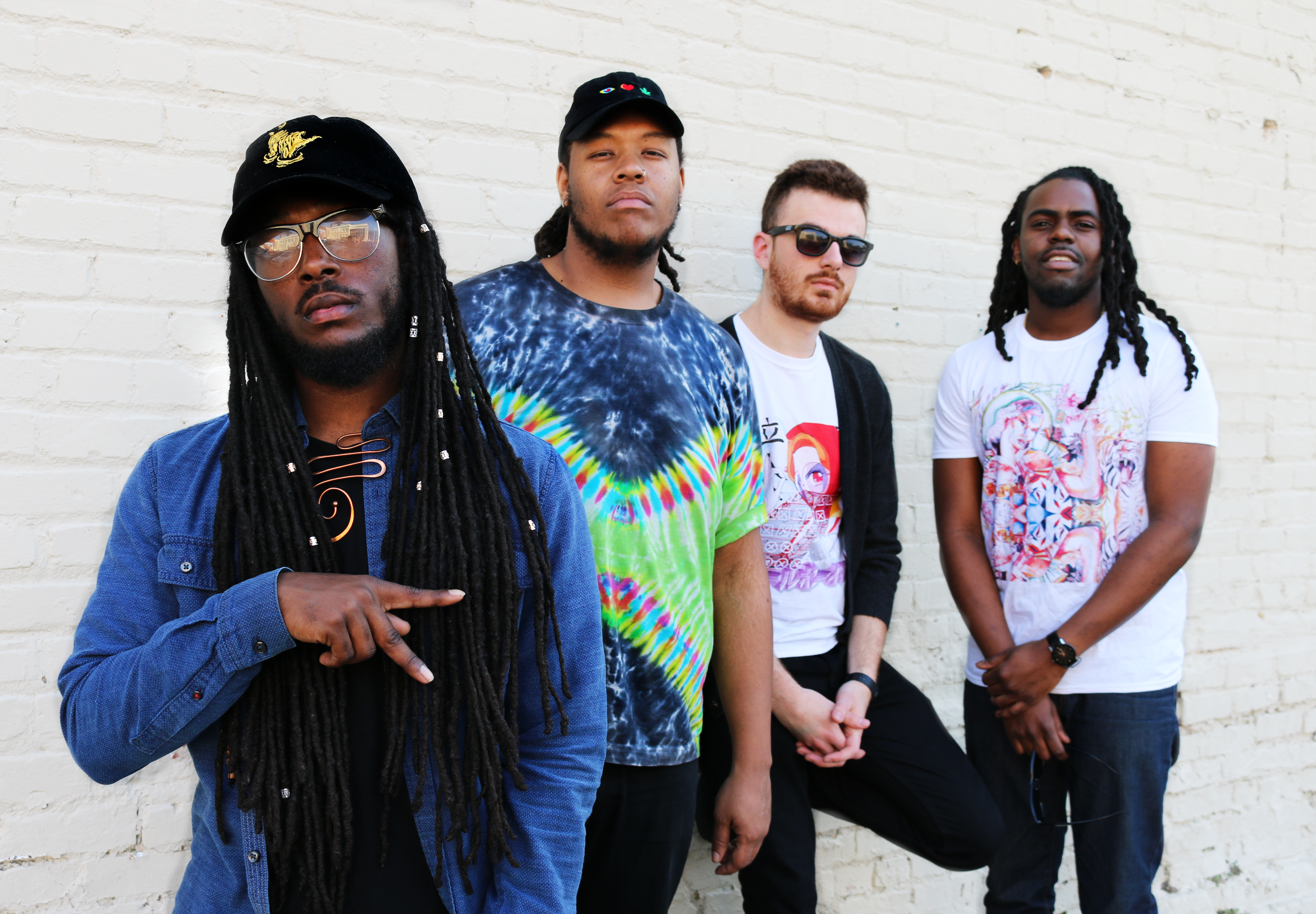 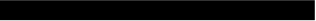 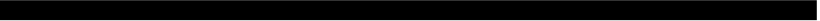 Press KitCRUBOOKING@GMAIL.COM516-477-8804ZOOCRUOFFICIAL.COM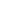 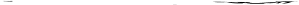 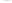 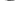 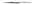 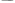 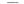 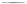 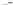 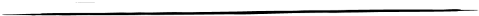 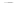 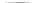 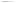 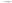 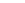 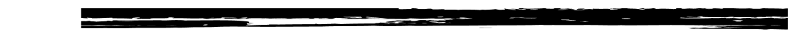 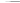 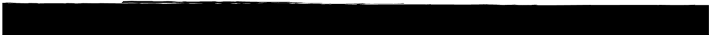 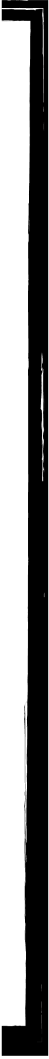 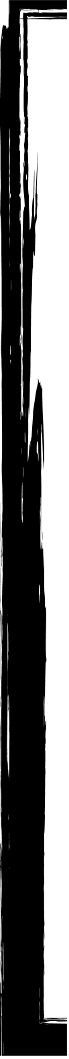 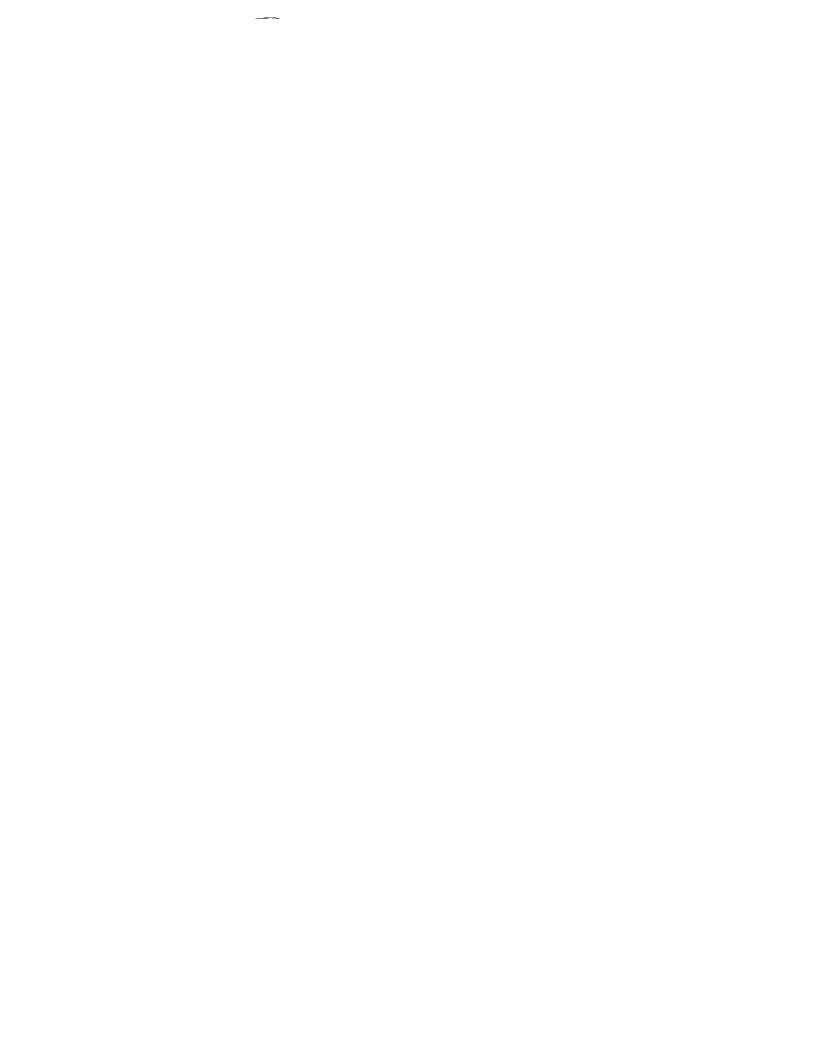 ZOOCRÜAboutZOO + CRÜnoun, /zoo/ /kroo/1. A group of individuals co-laboring together towards a common goal in their own distinct way.2. A dope fuckin band.ZOOCRÜ formed amidst the thriving music and arts community of Durham, North Carolina.Common interests and experiences brought founding members Jonathan Curry, ChristianSharp and Alan Thompson together on the campus of North Carolina Central University in2012 for early collaborations that were fruitful, musically stimulating and set the foundations forthe group.  Russell Favret was added in 2015 and as a complete unit the band has ascended to new musical platforms.ZOOCRÜ creates from the core belief that all American music is born from the seeds of Blackmusic. Drawing from this rich musical legacy, ZOOCRÜ blends all popular American genres       into a sound best described as Black American music. Jazz serves as the foundation, as all themembers are classically trained jazz musicians, and is built upon with elements of hip hop,blues, rock and gospel. They were particularly influenced by artists such as Roy Ayers, A TribeCalled Quest, J Dilla, Jimi Hendrix, Wu-tang Clan, Radiohead, Herbie Hancock and MilesDavis. Infuse that with the geographic and cultural diversity that each member brings and youhave the ZOOCRÜ sound.But it’s bigger than the music for this group. They are well aware of the moment they are livingin and believe that it is their purpose to create art that is equal parts anthem and affirmation;sounds that heal the broken, tunes to honor the fallen and creating sonic space for all in theCru World Order.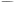 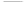 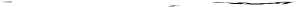 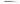 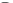 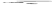 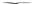 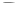 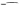 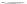 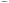 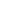 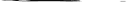 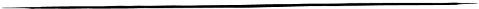 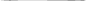 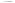 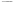 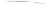 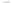 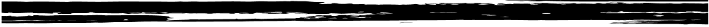 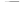 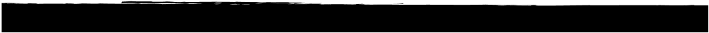 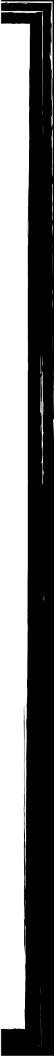 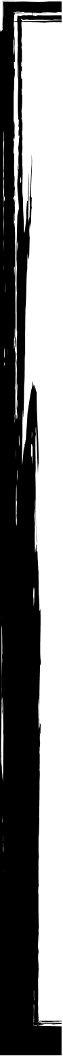 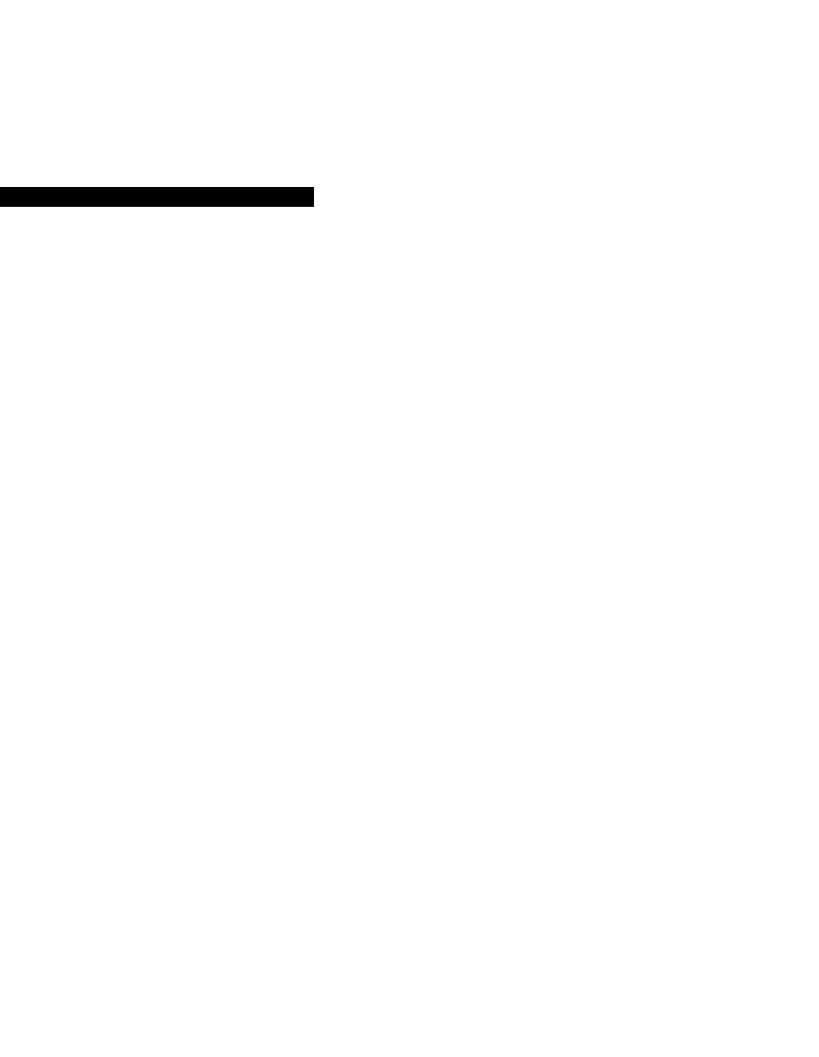 ZOOCRÜPress"The group headlined the Off the Hook benefit at The Pinhook,transforming the space into an otherworldly sound realm...Zoocrüwill demand serious consideration as the most debonairband—jazz or otherwise—in the Triangle."As I watched their set, I admired them for their potential, theirgeneral presence, and their taste...It'll be exciting to see wherethey'll go."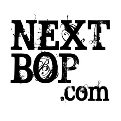 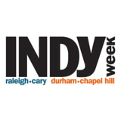 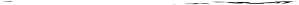 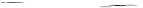 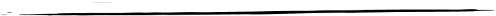 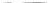 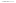 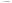 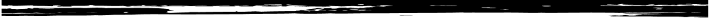 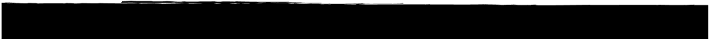 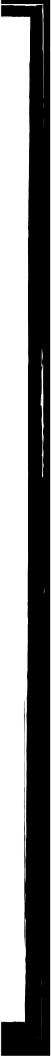 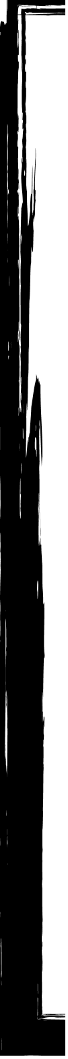 ZOOCRÜSelect Performances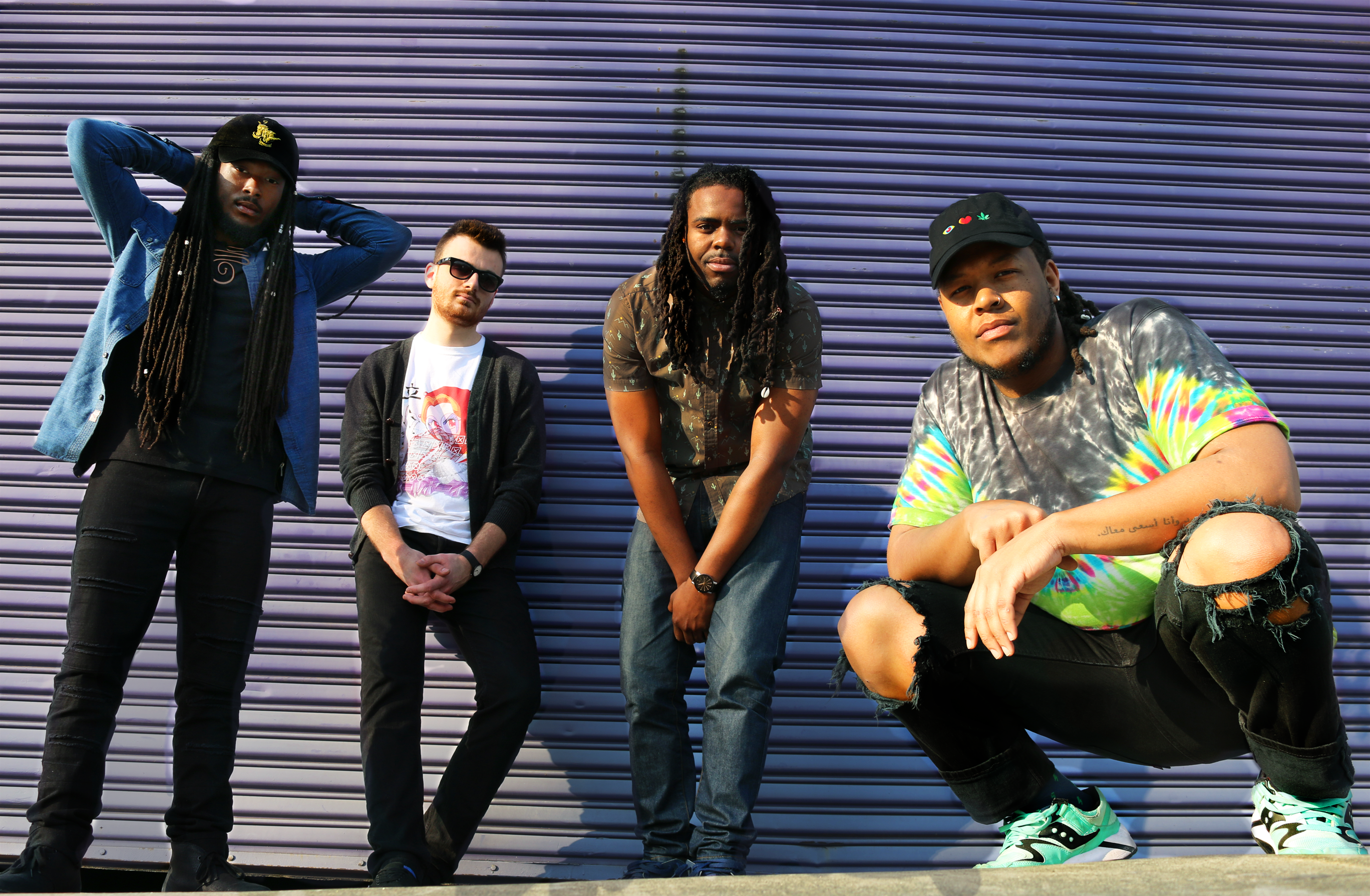 Dammit Fannie, Charlotte, NC February, 2016Billed with Braxton Cook, Pour House June, 2016Sold Out Album Release Party, Pinhook June, 2016Art of Cool Festival  2014, 2015 & 2016Billed with Masego and Goldlink, Art of Cool Festival 2017Performed with Rakim, Art of Cool Festival 2017Billed with Kenneth Eric Roberson, Motorco July 2017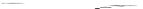 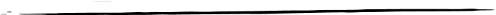 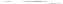 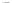 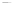 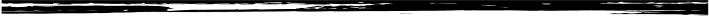 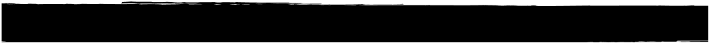 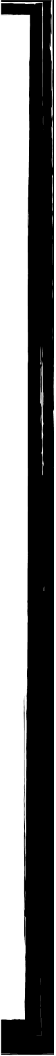 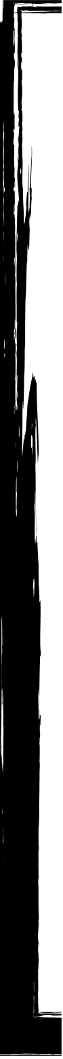 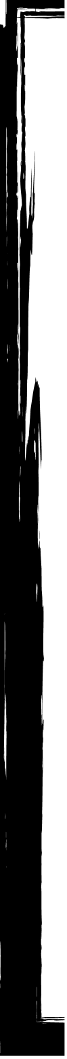 ZOOCRÜ                             Media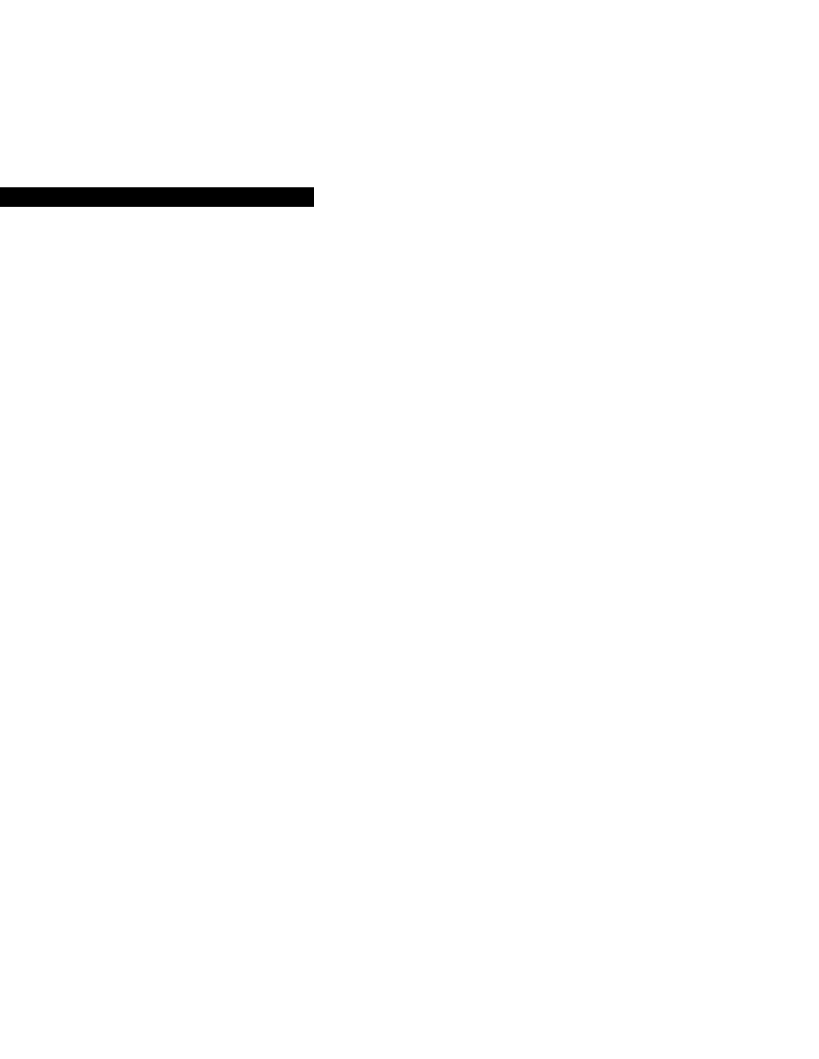 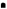 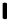 ZOOCRÜContactFor Booking and Press Requests, please email CRUBOOKING@GMAIL.COMVisit our website at:ZOOCRUofficial.com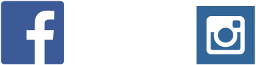 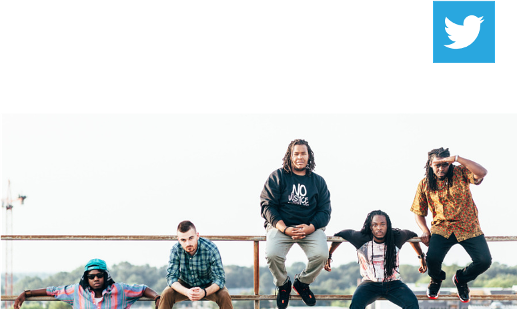 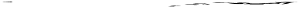 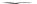 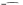 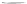 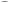 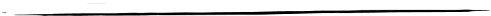 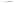 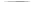 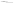 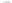 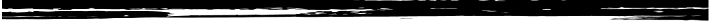 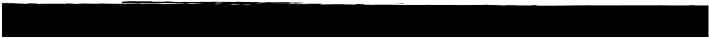 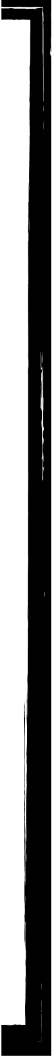 